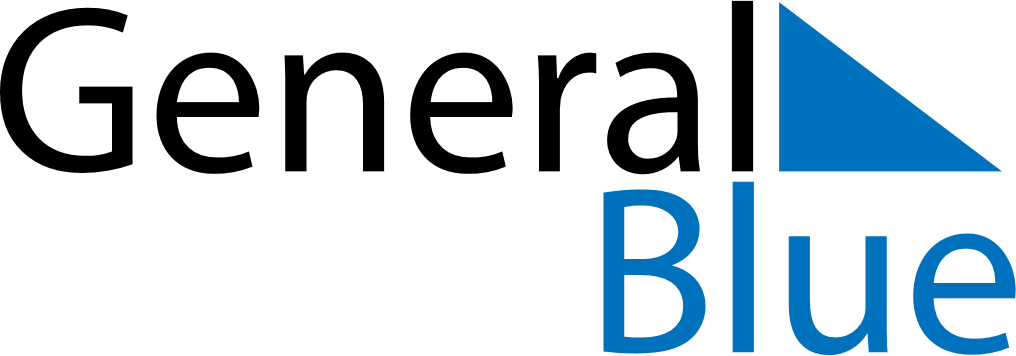 June 2019June 2019June 2019June 2019SpainSpainSpainMondayTuesdayWednesdayThursdayFridaySaturdaySaturdaySunday11234567889Pentecost101112131415151617181920212222232425262728292930